                             Wolds Learning Partnership – Stamford Bridge Primary School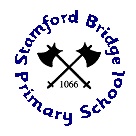 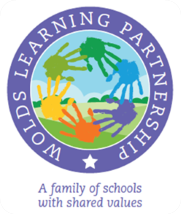 Governors’ Register of Business Interests  :  2019 – 2020 

NameTerm of office 
start dateTerm of office 
end dateDate 
stepped down 
(if applicable)CategoryNature of Interest 
including details of 
company or organisationDate of start / end of Interest Governor of another 
school or Trustee of another Academy?Claire Fielding 16/09/2019Acting Headteacher NoneHeadteacher of Melbourne Primary School Sarah Willis01/01/201731/12/2020ParentPending completion of FormKelly Foxton08/11/201907/11/2022StaffNoneN/A[Acting Head of School at Melbourne Primary School] Chris Leng16/03/201815/03/2022ParentNoneN/AGeorge Tyson01/01/201731/12/2020Trust AppointedNone N/AIan Birkinshaw01/01/201731/12/2020Trust AppointedPending completion of FormRoddy Vann22/10/201821/10/2022Trust Appointed ParentNone N/ASamantha Pinkney22/10/201821/10/2022Trust Appointed NoneN/ATom Chamberlain17/12/201816/12/2022Trust AppointedNoneStart Date:  28/04/2019Employee of East Riding of Yorkshire Council in Education and SchoolsLouise Northrop-Clay17/12/201816/12/2022Trust AppointedPending completion of FormRobert Tattersall13/05/2019 13/05/2023Trust Appointed